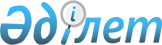 Об утверждении коэффициента зонирования в Созакском районе, учитывающий месторасположение объекта налогообложения в населенном пункте
					
			Утративший силу
			
			
		
					Постановление акимата Созакского района Южно-Казахстанской области от 27 ноября 2017 года № 312. Зарегистрировано Департаментом юстиции Южно-Казахстанской области 30 ноября 2017 года № 4288. Утратило силу постановлением акимата Созакского района Южно-Казахстанской области от 16 марта 2018 года № 95
      Сноска. Утратило силу постановлением акимата Созакского района Южно-Казахстанской области от 16.03.2018 № 95 (вводится в действие по истечении десяти календарных дней после дня его первого официального опубликования).
      В соответствии частью первой пункта 6 статьи 406 Кодекса Республики Казахстан от 10 декабря 2008 года "О налогах и других обязательных платежах в бюджет" и Методикой расчета коэффициента зонирования утвержденной приказом Министра по инвестициями развитию Республики Казахстан от 22 января 2016 года № 55 (зарегистрировано в Реестре государственной регистрации нормативных правовых актов № 13285), акимат Созакского района ПОСТАНОВЛЯЕТ:
      1. Утвердить коэффициент зонирования Созакском районе, учитывающий месторасположение объекта налогообложения в населенном пункте, согласно приложению к настоящему постановлению.
      2. Аппарату акима Созакского района в установленном законодательном порядке обеспечить:
      1) государственную регистрацию настоящего постановленияв территориальном органе юстиции;
      2) в течение десяти календарных дней со дня государственной регистрации настоящего постановления направление в одном экземпляре его копии в бумажном и электронном виде на казахском и русском языках Республиканское государственное предприятие на праве хозяйственного ведения "Республиканский центр правовой информации" для официального опубликования и включения в Эталонный контрольный банк нормативных правовых актов Республики Казахстан;
      3) в течение десяти календарных дней после государственной регистрации настоящего постановления направление его копии на официальное опубликование в периодические печатные издания;
      4) размещение настоящего постановления на интернет–ресурсе акимата Созакского района.
      3. Контроль за исполнением настоящего постановления возложить на заместителя акима района А.Б. Сатыбалды.
      4. Настоящее постановление вводится в действие по истечении десяти календарных дней после дня его первого официального опубликования.
      "СОГЛАСОВАНО"
      Руководитель государственного
      учреждения "Управление
      государственных доходов по
      Созакскому району"
      __________________А.Е. Табылдиев
      "24" ноября 2017 год Коэффициент зонирования Созакском районе, учитывающий месторасположение объекта налогообложения в населенном пункте
					© 2012. РГП на ПХВ «Институт законодательства и правовой информации Республики Казахстан» Министерства юстиции Республики Казахстан
				
      Исполняющий обязанности

      акима района

Б.Т. Алмаганбет
Приложение к
Постановлению акимата
Созакского района
от 27 ноября 2017 года
№ 312
№
Наименование сельского округа, поселка
Наименование населенного пункта
Коэффициент зонирования
1
Шолаккорган
Шолаккорган
1,65
2
Шолаккорган
Терискей
1,65
3
Шолаккорган
Балдысу
0,90
4
Шолаккорган
Карабулак
0,90
5
Шолаккорган
Абай
1,10
6
Шолаккорган
Жеткеншек
1,30
7
Созак
Созак
1,25
8
Созак
Шакырык
1,35
9
Созак
Коктобе
1,20
10
Созак
Ы.Жаукебаев
1,25
11
Созак
Какпансор
0,75
12
Жартытобе
Жартытобе
1,35
13
Жартытобе
Акколтык
1,25
14
Жартытобе
Бабаата
1,25
15
Кумкент
Кумкент
1,35
16
Кумкент
Кызылканат
1,10
17
Кумкент
Кызылкол
1,25
18
Сызган
Козмолдак
1,35
19
Сызган
Кайнар
1,20
20
Сызган
Сызган
1,15
21
Сызган
Басбулак
1,00
22
Каратау
Бакырлы
1,35
23
Каратау
Саржаз
1,20
24
Каратау
Аксумбе
1,10
25
Каракур
Каракур
1,35
26
Каракур
Шага
1,20
27
Каракур
Кызылбайрак
1,30
28
Жуантобе
Жуантобе
1,35
29
Жуантобе
Коныратарык
0,75
30
Тасты
Тасты
1,35
31
Тасты
Кылты
0,90
32
Шу
Шу
1,35
33
Таукент
Таукент
1,45
34
Кыземшек
Кыземшек
1,45
35
Кыземшек
Тайконыр
1,35